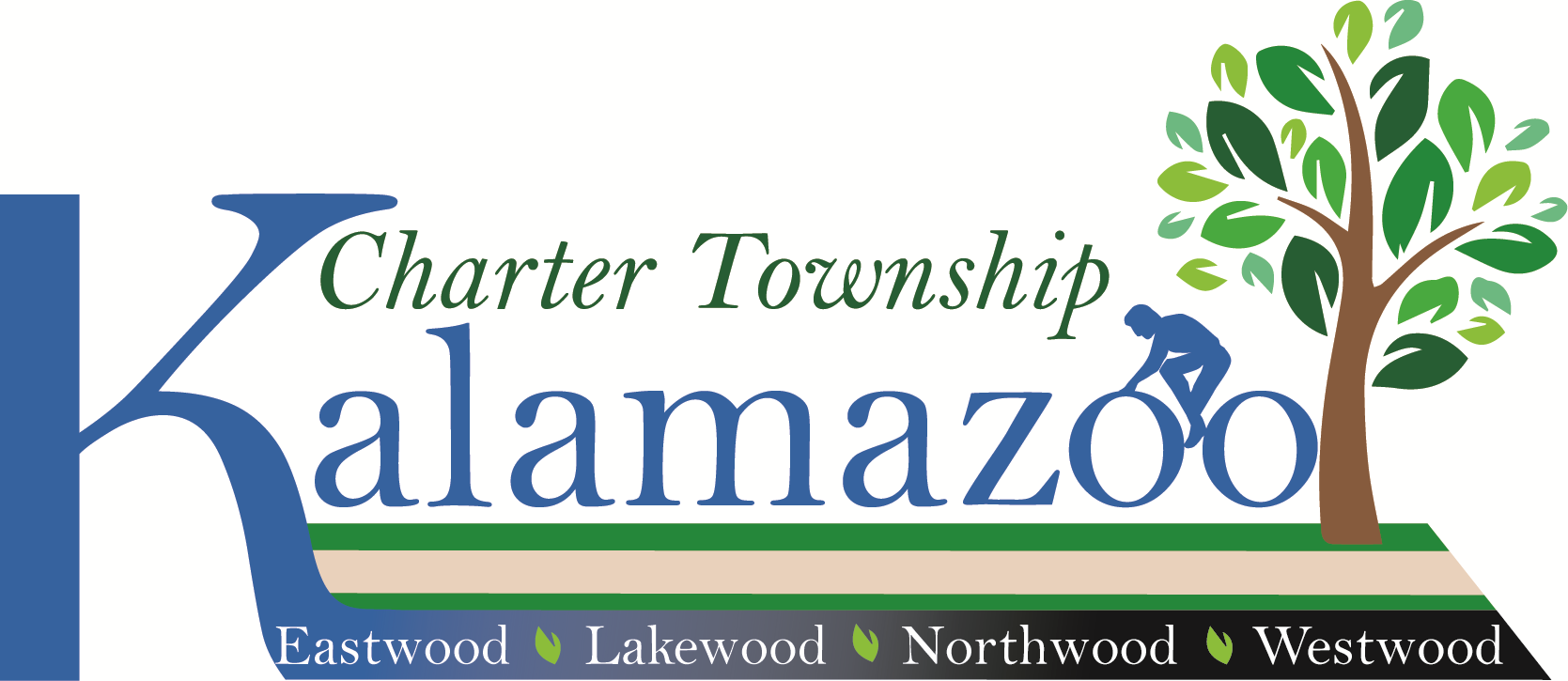 1720 Riverview DriveKalamazoo, Michigan 49004Tele: (269) 381-8080			Fax: (269) 381-3550www.ktwp.orgBOARD OF TRUSTEES WORK SESSION MONDAY, April 8, 2024 5:30 PMThe Board of Trustees of the Charter Township of Kalamazoo will meet in a “Work Session to be held at 5:30 p.m., on Monday, April 8, 2024, at the Kalamazoo Township Hall to discuss the below-listed items and any other business that may legally come before the Board of Trustees of the Charter Township of Kalamazoo.Join Zoom Meetinghttps://us02web.zoom.us/j/86025457296?pwd=ZjNWMkZXZUlXYlRRaDU5SWJtUENOQT09Meeting ID: 860 2545 7296                       Passcode: 718656Find your local number:https://us02web.zoom.us/j/86025457296?pwd=ZjNWMkZXZUlXYlRRaDU5SWJtUENOQT09Meeting ID: 860 2545 7296                       Passcode: 718656Discussion with the Kalamazoo County Road Commission Discussion Approve Patrol Vehicle PurchaseDiscussion Approve Demolition 3701 East Main Street, Kalamazoo, MI 49048Public commentPosted April 05, 2024Think Green                                                                                                                                                                                                             